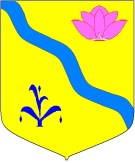 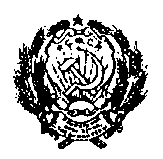 АДМИНИСТРАЦИЯ  КИРОВСКОГО МУНИЦИПАЛЬНОГО РАЙОНА  РАСПОРЯЖЕНИЕ20.05.2024 г                                        п. Кировский                                         178-рОб утверждении Комплексного плана мероприятий по обеспечению отдыха и занятости детей в летний период 2024 года в Кировском муниципальном районеВ соответствии с Федеральным законом от 24.06.1998  года № 124-ФЗ «Об основных гарантиях прав ребенка в Российской Федерации»,Законом Приморского края от 17.12.2014 года № 530-КЗ «Об организации и обеспечении отдыха, оздоровления и занятости детей в Приморском крае» (с изменениями от 25.03.2020 года), Приказа Министерства образования Приморского края от 08.04.2024 г. № пр.23а-5453 «О мерах по организации отдыха, оздоровления и занятости детейв 2024 году», на основании Постановления Главного государственного санитарного врача Российской Федерации от 28 сентября . № 28 «Об утверждении санитарных правил СП 2.4.3648-20 «Санитарно-эпидемиологические требования к организациям воспитания и обучения, отдыха и оздоровления детей и молодежи», Постановления Главного государственного санитарного врача РФ от 30 июня 2020 г. № 16 «Об утверждении санитарно-эпидемиологических правил СП 3./2.4.3598-20 «Санитарно-эпидемиологические требованияк устройству, содержанию и организации работы образовательных организаций и других объектов социальной инфраструктуры для детей и молодежи в условиях распространения новой коронавирусной инфекции (COVID-19)» (в редакции от 21 марта 2022 года),  статьи 24 Устава Кировского муниципального района, принятого решением Думы Кировского муниципального района от  08.07.2005 г. № 126 (в действующей редакции решения Думы Кировского муниципального района от 01.02.2024 г. № 154 - НПА)Считать одним из приоритетных направлений социальной политики в 2024 году на территории Кировского муниципального района поддержку системы детского отдыха, определив основными задачами:обеспечение качественной организации отдыха, оздоровления, занятости детей и подростков Кировского муниципального района, привлечение максимального количества детей к организованному досугу;развитие малозатратных форм отдыха и оздоровления детей;развитие и совершенствование материально-технической базы учреждений, занимающихся организацией отдыха и досуга детей и молодежи Кировского муниципального района;совершенствование механизма межведомственного взаимодействия и сотрудничества с государственными и негосударственными организациями по вопросам организации отдыха, оздоровления детей;соблюдение требований санитарного законодательства на объектах отдыха и оздоровления детей и подростков, а также при их перевозке.Утвердить Комплексный план мероприятий по организации отдыха, оздоровления, занятости детей, подростков и молодежи в Кировском муниципальном районе в 2024 году (приложение).Руководителям учреждений, занимающихся организацией отдыха, досуга детей, подростков и молодежи, организовать выполнение Комплексного плана мероприятий; своевременно предоставлять статистическую отчетность об организации отдыха, оздоровления и занятости детей и подростков в соответствии с формами оперативной информации ежемесячно (до 24 числа каждого месяца) в отдел образования.И.о. заместителя главы администрации Кировского муниципального района Л.А. Тыщенко разместить данное распоряжение на официальном сайте администрации Кировского муниципального района.Контроль за исполнением данного распоряжения возложить на исполняющую обязанности заместителя главы администрации Кировского муниципального района Л.А. Тыщенко.И.о. главыКировскогомуниципального района                                 Е.В. МихайленкоПриложение 1к распоряжению администрацииКировского муниципального района№ _____ от _______Комплексный план мероприятий по обеспечению отдыха и занятости детей в летний период 2024 года в Кировском муниципальном районеЛИСТ СОГЛАСОВАНИЯпроекта распоряжения главы Кировского муниципального  районаОб организации летней оздоровительной кампании на территории Кировского муниципального района в 2024 годуРаспоряжение разослать:  отдел образования, финансовое управление АКМР, отдел жизнеобеспечения АКМР, МКУ «ЦО МОУ», все ОУ, МБОУ ДО «ДЮСШ «Патриот», МБУ КДЦ, КГКУ «ПЦЗН», ОП №17 МО МВД РФ «Лесозаводский»,  КДН и ЗП АКМР, ТО Роспотребнадзор в г. Лесозаводске, ГО КГКУ ЦСПН ПК, отдел опеки и попечительства.Специалист  отв. за  подготовку проекта   _______________ Н.А. МихайленкоПередано в общий отдел _________________ 2024  г.Руководитель аппарата  __________________ Л.А. ТыщенкоПримечание: Общий отдел рассылает копии постановлений (распоряжений) в строгом соответствии со списком. Ответственность за качество указанного списка несет лично руководитель комитета, управления, отдела, внесшего проект распорядительного документа_____________№ п/пМероприятиеСрокисполненияОтветственные лицаI. Организационное обеспечениеI. Организационное обеспечениеI. Организационное обеспечениеI. Организационное обеспечение1Принятие муниципальных и локальных нормативных правовых актов,  регулирующих вопросы отдыха, оздоровления и занятости детей и подростковВ течение годаАдминистрация Кировского муниципального района,Руководители ОУ2Организация проведения заседаний межведомственной комиссии по вопросам организации отдыха и оздоровления детей 1 раз в кварталИ.о. заместителя главы администрации Кировского муниципального района 3Организация работы лагерей с дневным пребыванием детей на базе муниципальных образовательных организаций:МБОУ «СОШ № 1 пгт. Кировский»МБОУ «СОШ № 2 пгт. Кировский»МБОУ «СОШ кп. Горные Ключи»МБОУ «СОШ с. Павло-Федоровка»МБОУ «СОШ с. Авдеевка»МБОУ «ООШ с. Комаровка»МБОУ «ООШ с. Крыловка»МБОУ «ООШ с. Преображенка»МБОУ «ООШ с. Руновка»МБОУ «ООШ с. Увальное»МБОУ ДО «ДЮСШ «Патриот»          Апрель-августНачальник отдела образованияРуководители ОУ4Организация работы лагеря «Мечта», с. Подгорное, с круглосуточным пребыванием детей Апрель-августНачальник отдела образованияДиректор МБОУ ДО «ДЮСШ «Патриот»5Организация тематических смен различной направленности в пришкольных лагерях с дневным пребыванием детей и в стационарном лагере с круглосуточным пребыванием детей.Апрель-августРуководители ОУ6Определение формы летнего отдыха и занятости подростков, состоящих на профилактическом учете; детей-сирот и детей, оставшихся без попечения родителей; детей, находящихся в трудной жизненной ситуацииАпрель –август Начальник отдела образования,Начальник отдела опеки и попечительства, Начальник КДН и ЗП  Начальник отдела по Кировскому МР отделения по Лесозаводскому ГО КГКУ «ЦСПН»7Организация работы по трудоустройству несовершеннолетних, в том числе:состоящих на профилактическом учете; детей-сирот и детей, оставшихся без попечения родителей; детей, находящихся в трудной жизненной ситуацииВ течение годаДиректор МКУ «ЦО МОУ»,Начальник отделения КГКУ «ПЦЗН» в Кировском районе,Руководители ОУ8Разработка и утверждение планов отдыха и оздоровления несовершеннолетних в летний период, в том числе плана мероприятий по предупреждению детского дорожно-транспортного травматизмаДо 10 маяРуководители ОУ,ОП №17 МО МВД РФ «Лесозаводский»9Отработка необходимых нормативных документов по охране труда, технике безопасности на период организации летнего отдыха и труда обучающихсяДо 10 маяРуководители ОУСпециалист по охране труда МКУ «ЦОМОУ»10Проверка наличия средств пожаротушения, соблюдения и обеспечения светового, теплового режимов, обеспечение гигиенических норм воздушной среды в   игровых комнатах летних оздоровительных лагерейДо 15 маяНачальник отдела жизнеобеспечения,Начальник отдела образования,Отдел надзорной деятельности и профилактической работы Кировского МР  ОНД и ПРГУ МЧС России по Приморскому краю (по согласованию)11Выполнение полного комплекса противопожарных мероприятий, направленных на обеспечение пожарной безопасности объектов, задействованных в организации отдыха детей и их оздоровления До 20 мая 2024 годаРуководители ОУНачальник отдела образования,Начальник отдела жизнеобеспечения АКМР, Директор МКУ «МО ЦОМОУ»12Своевременное получение санитарно-эпидемиологического заключения на деятельность, осуществляемую организациями отдыха детей и их оздоровления, в том числе с учетом требований к особому режиму работы организаций отдыха детей и их оздоровления в условиях сохранения рисков распространения новой коронавирусной инфекции (COVID-19), установленных постановлением Главного государственного санитарного врача Российской Федерации от 30.06.2020 № 16 (в ред. от 21.03.2022 г.),Апрель-майРуководители ОУОтдел образованияКировского МРТерриториальный отдел территориального управления Роспотребнадзора по Приморскому краю в г. Лесозаводске13Проведение профилактических мероприятий, направленных на предупреждение инфекционных заболеваний, в том числе с учетом санитарно-эпидемиологических норм и правил, утвержденных постановлением Главного государст венного санитарного врача РФ от 30.06.2020 № 16 «Об утверждении санитарно-эпидемиологических правил СП 3.1/2.4.3598-20 «Санитарно-эпидемиологические требования к устройству, содержанию и организации работы образовательных организаций и других объектов социальной инфраструктуры для детей и молодежи в условиях распространения новой коронавирусной инфекции (COVID-19)» (в ред. от 21.03.2022г.),Май-августРуководители ОУГлавный врач КГБУЗ  «ЦРБ пгт. Кировский»Территориальный отдел территориального управления Роспотребнадзора по Приморскому краю в г. Лесозаводске14Проведение профилактических осмотров персонала, направляемого для работы в организации отдыха детей и их оздоровления, обязательных медицинских осмотров детей и подростков перед заключением с ними трудовых договоров, а также детей и подростков, направляемых в организации отдыха детей и их оздоровления, в том числе с учетом выполнения санитарно-эпидемиологических требований, утвержденных постановлением Главного государственного санитарного врача Российской Федерации от 30.06.2020 № 16, (в ред. от 21.03.2022г.)  Май –августРуководители ОУ,Главный врач КГБУЗ «ЦРБ пгт. Кировский»,Территориальный отдел территориального управления Роспотребнадзора по Приморскому краю в г. Лесозаводске15Организация и проведение культурно-массовой и кружковой работы в лагерях дневного пребывания.Июнь-августРуководители ОУРуководитель МБУ «Культурно - досуговый центр Кировского муниципального района»Руководители учреждений дополнительного образования16Организация и проведение культурно-массовой и кружковой работы с несовершеннолетними в летний периодИюнь-август Руководитель МБУ «Культурно - досуговый центр Кировского МР»17Проведение в населённых пунктах района праздничных мероприятий, посвященных:- Дню защиты детей;- Дню России;- Дню скорби по погибшим в Великой Отечественной войне.- Дню молодежи - Дню физкультурника01.06.202412.06.202422.06.202427.06.202418.08.2024Руководитель МБУ «Культурно - досуговый центр Кировского муниципального района»II. Контрольные мероприятияII. Контрольные мероприятияII. Контрольные мероприятияII. Контрольные мероприятия18Контроль за целевым использованием средств, выделенных из краевого бюджета Приморского края на организацию отдыха, оздоровления и занятости детей и подростковВ течение годаНачальник финансового управления АКМРНачальник экономического отдела МКУ «МО ЦОМОУ»19Контроль за целевым использованием средств, выделенных из местного бюджета на организацию отдыха, оздоровления и занятости детей и подростковВ течение годаНачальник финансового управления АКМРНачальник экономического отдела МКУ «МО ЦОМОУ»20Контроль (надзор) за соблюдением требований пожарной безопасности, санитарно-противоэпидемическим режимом в организациях отдыха детей и их оздоровления в соответствии с законодательством (надзор за благоустройством территории; оснащением и содержанием объектов, в том числе пищеблоков и помещений медицинского назначения; обеспечением холодным и горячим водоснабжением; соблюдением воздушно-теплового режима и уровня освещенности; соблюдением требований к организации питания, режиму дня и медицинскому обеспечению;качеству и безопасности пищевых продуктов и питьевой воды; соответствием рационов питания физиологическим нормам), в том числе с учетом требований к особому режиму работы организаций отдыха детей и их оздоровления в условиях сохранения рисков распространения новой коронавирусной инфекции (COVID-19),  установленных постановлением Главного государственного санитарного врача Российской Федерации от 30.06.2020 № 16 (в ред. от 21.03.2022г.)  Апрель –август Начальник отдела жизнеобеспечения АКМР,Отдел надзорной деятельности и профилактической работы Кировского МР  ОНД и ПРГУ МЧС России по Приморскому краю (по согласованию)Территориальный отдел территориального управления Роспотребнадзора по Приморскому краю в г. Лесозаводске21Контроль за проведением комплекса лечебно-профилактических и оздоровительных мероприятий, за соблюдением выполнения норм питания в организациях отдыха детей и их оздоровления; контроль качества и безопасности пищевых продуктов, используемых в организациях отдыха детей и их оздоровления, в том числе с учетом требований к особому режиму работы организаций отдыха детей и их оздоровления в условиях сохранения рисков распространения новой коронавирусной инфекции (COVID-19), установленных постановлением Главного государственного санитарного врача Российской Федерации от 30.06.2020 № 16 (в ред. от 21.03.2022г.)Июнь –август Начальник отдела образования,Директор МКУ «ЦО МОУ»,Территориальный отдел территориального управления Роспотребнадзора по Приморскому краю в г. Лесозаводске22Мониторинг организации жизнедеятельности детей, воспитательной работы в организациях отдыха детей и их оздоровления, комплектованием педагогическими кадрами, своевременным выполнением в полном объеме противоэпидемических мероприятий в случае возникновения острых кишечных инфекций бактериальной и вирусной этиологии в соответствии с законодательствомМай-августРуководители ОУ,Начальник отдела образованияКировского МРIII. Кадровое обеспечениеIII. Кадровое обеспечениеIII. Кадровое обеспечениеIII. Кадровое обеспечение23Проведение курсов, семинаров и других форм повышения квалификации работников  организаций отдыха и детей и их оздоровления по вопросам проведения оздоровительной кампании детей.В течение
годаНачальник отдела образованияКировского МР, Начальник отдела жизнеобеспечения администрации Кировского МР, 24Проведение консультаций с руководителями образовательных организаций по вопросам охраны труда и техники безопасности в летний периодВ течение
годаГлавный специалист по государственному управлению охраной труда АКМР25Проведение консультаций для работников культуры по вопросам организации летнего отдыха детей в летний период В течение
годаРуководитель МБУ «Культурно - досуговый центр Кировского муниципального района»IV. Информационное обеспечениеIV. Информационное обеспечениеIV. Информационное обеспечениеIV. Информационное обеспечение26Освещение мероприятий по организации отдыха, оздоровления и занятости детей и подростков на территории Кировского МР в средствах массовой информации Кировского МР, в информационно-телекоммуникационной сети ИнтернетЕжемесячноГлавный специалист по организационной работе АКМРДолжностьФ.И.О.Дата поступления документа на согласованиеЗамечания, подписьДата согласованияИ.о. заместителя главы администрацииНачальникУМСАПЭНачальник отдела образованияЛ.А. ТыщенкоА.И. ШелковС.В. СухинаАнтикоррупционная  экспертиза